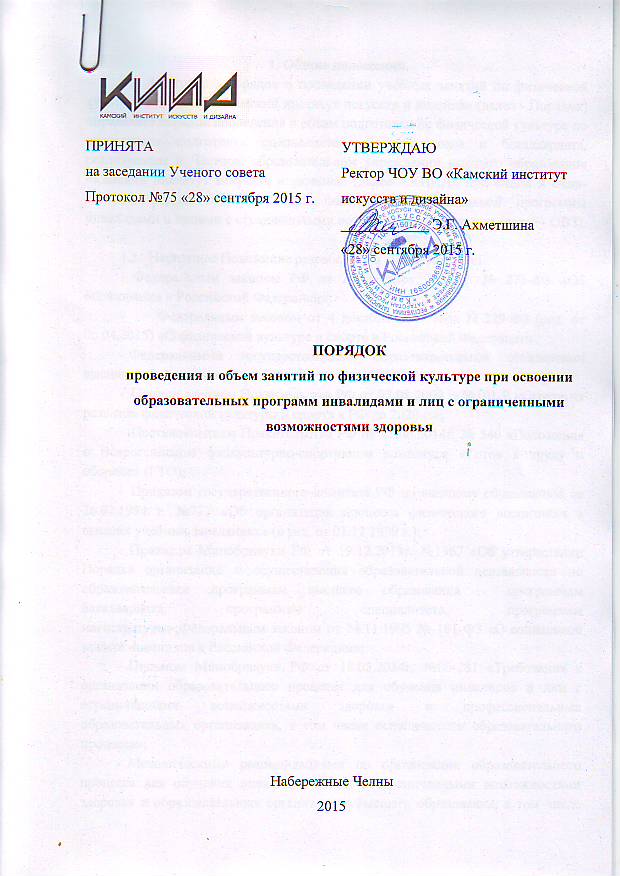 1. Общие положенияНастоящий порядок о проведении учебных занятий по физической культуре в ЧОУ ВО «Камский институт искусств и дизайна» (далее - Порядок) определяет порядок проведения и объем подготовки по физической культуре по программам подготовки специалистов среднего звена и бакалавриата, реализуемым в Частном образовательном учреждении высшего образования «Камский институт искусств и дизайна» (далее - КИИД), при очной и очно-заочной формах обучения, при освоении образовательной программы инвалидами и лицами с ограниченными возможностями здоровья (далее - ОВЗ).	:Настоящее Положение разработано в соответствии с:Федеральным законом РФ от 29 декабря 2012 г. № 273-ФЗ «Об образовании в Российской Федерации»;Федеральным законом от 4 декабря 2007 года N 329-ФЗ (ред. от 06.04.2015) «О физической культуре и спорте в Российской Федерации»;Федеральными государственными образовательными стандартами высшего образования;Постановлением Правительства РФ от 07.08.2009 г. №101-Р «Стратегия развития физической культуры и спорта в РФ до 2020 г.»;Постановлением Правительства РФ от 11.06.2014г. № 540 «Положение о Всероссийском физкультурно-спортивном комплексе «Готов к труду и обороне» (ГТО);Приказом государственного комитета РФ по высшему образованию от 26.07.1994 г. №777 «Об организации процесса физического воспитания в высших учебных заведениях» (в ред. от 01.12 1999 г.);Приказом Минобрнауки РФ от 19.12.2013г. №1367 «Об утверждении Порядка организаций и осуществления образовательной деятельности по образовательным программам высшего образования - программам бакалавриата, программам специалитета, программам магистратуры»;Федеральным законом от 24.11.1995 № 181-ФЗ «О социальной защите инвалидов в Российской Федерации»;Письмом Минобрнауки РФ от 18.03.2014г. №06-281 «Требования к организации образовательного процесса для обучения инвалидов и лиц с ограниченными возможностями здоровья в профессиональных образовательных организациях, в том числе оснащенности образовательного процесса»;Методическими рекомендациями по организации образовательного процесса для обучения инвалидов и лиц с ограниченными возможностями здоровья в образовательных организациях высшего образования, в том числе оснащенности образовательного процесса Министра образования и науки РФ А.А. Климова от 08.04.2014г. №АК-44/05вн;иными нормативно-правовыми актами Российской Федерации;Уставом КИИД;локальными нормативными актами КИИД. Дисциплина «Физическая культура», являясь компонентом общей культуры, психофизического становления и профессиональной подготовки студента в течение всего периода обучения, в соответствии с требованиями ФГОС по направлениям подготовки бакалавриата и программ подготовки специалистов среднего звена входит в обязательную часть образовательных программ, в том числе при освоении образовательной программы инвалидами и лицами с ограниченными возможностями здоровья. Выполнение данных требований в КИИД осуществляется на кафедре «Гуманитарных и общепрофессиональных дисциплин».  Целью преподавания курса «Физическая культура» является развитие личности, воспитание сознательного и творческого отношения к физической культуре как к необходимой общеоздоровительной составляющей жизни.В задачи курса «Физическая культура» входит:понимание ее социальной роли в развитии личности и при подготовке к профессиональной деятельности;знание научно-биологических и практических основ физической культуры здорового образа жизни;получение мотивационно-ценностного отношения к физической культуре, с установкой на здоровый образ жизни;физическое самосовершенствование и самовоспитание потребности в регулярных физических упражнениях.Следуя установкам преподавателя, обучающиеся овладевают системой практических умений и навыков, обеспечивающих сохранение и укрепление здоровья, психическое благополучие, развитие и совершенствование психофизических способностей, качеств и свойств личности. Они также учатся объяснять значение общей и профессионально-прикладной физической подготовленности; приобретают опыт творческого использования физкультурно-спортивной деятельности для достижения жизненных и профессиональных целей. Формирование результатов освоения дисциплины «Физическая культура», как части образовательной программы, в виде компетенций происходит на основе знаний, умений и навыков. По итогам изучения дисциплины обучающиеся должны иметь представление о физической культуре как части общечеловеческой культуры и ее роли в развитии человека и подготовке выпускника, об анатомо-морфологических особенностях и основных физиологических функциях организма человека, общей и специальной физической подготовке.Обучающиеся должны знать научно-практические основы физической культуры и здорового образа жизни, методики самостоятельных занятий, особенности использования средств физической культуры для оптимизации работоспособности, а также морфофункциональные особенности и возрастно-половые аспекты развития основных физических качеств и двигательных навыков.Обучающиеся должны уметь использовать средства и методы физического воспитания для профессионального и личностного развития, физического самосовершенствования, формирования здорового образа жизни; владеть средствами и методами укрепления индивидуального здоровья, ценностями физической культуры личности для успешной социально-культурной и профессиональной деятельности.Объем образовательной программы зависит от формы получения образования, сочетания различных форм обучения, обучения по индивидуальному учебному плану.При разработке образовательных программ по предмету (дисциплине) «Физическая культура» (элективные курсы по физической культуре) преподавателями кафедры учитываются требования к уровню физической подготовленности при выполнении нормативов Всероссийского физкультурно-спортивного комплекса «Готов к труду и обороне».На основе ФГОС КИИД самостоятельно определяет формы занятий по физической культуре, средства физического воспитания, виды спорта и двигательной активности, методы и продолжительность занятий.2. Организация процесса физического воспитания2.1 При проведении практических занятий по физической культуре формируются учебные группы численностью не более 15 человек с учетом пола, состояния здоровья, физического развития и физической подготовленности обучающихся. 2.2 Учебные и внеучебные формы физического воспитания обучающихся.Процесс физического воспитания обучающихся осуществляется с использованием разнообразных форм учебных и внеучебных занятий на протяжении всего периода обучения в КИИД. Учебные занятия проводятся в форме:- теоретических, практических, контрольных;элективных практических занятий (по выбору);индивидуальных и индивидуально-групповых дополнительных занятий (консультаций); - самостоятельных занятий по заданию и под контролем преподавателя.Внеучебные занятия организуются в форме:выполнения физических упражнений и рекреационных мероприятий в режиме учебного дня;занятий в спортивных клубах, секциях, группах по интересам;самостоятельных занятий физическими упражнениями, спортом, туризмом;массовых оздоровительных, физкультурных и спортивных мероприятий.Взаимосвязь разнообразных форм учебных и внеучебных занятий создает условия,Обеспечивающие  обучающимся использование научно обоснованного объема двигательной активности (не менее 5 часов в неделю), необходимой для нормального функционирования организма, формирования мотивационно-ценностного отношения к физической культуре.2.3 Учебная работа. В содержание учебной работы входит:- организация и проведение учебных занятий и зачетов в соответствии с учебным планом, графиком учебных занятий и программой по «Физической культуре» в соответствии с ФГОС; участие в организации и проведении спортивных мероприятий;С учетом требований учебной рабочей программы и графика учебных занятий преподаватели имеют право выбрать методы и средства обучения, наиболее полно отвечающие их профессиональным возможностям и обеспечивающие высокое качество учебного процесса. Запрещается использование и проведение антигуманных, а также опасных для здоровья и жизни обучающихся методов обучения, тренировочных воздействий. Преподаватели несут полную ответственность за адекватный характер предлагаемых обучающимся упражнений (сложность, интенсивность, объем, функциональную психическую нагрузку) и обеспечение техники безопасности при проведении учебных занятий. Контрольные занятия обеспечивают оперативную, текущую и итоговую информацию о степени усвоения учебного материала. В конце семестра и учебного года обучающиеся всех учебных групп, выполнившие учебную программу, сдают зачет. Практические зачетные требования и тесты выполняются в учебное время и на контрольных стартах (соревнованиях), к которым допускаются обучающиеся, регулярно посещающие учебные занятия и получающие необходимую физическую подготовку. Зачет по дисциплине принимают преподаватели в закрепленных учебных группах. Отметка о зачете вносится в ведомость учебной группы и в зачетную книжку обучающегося. Обучающиеся, освобожденные от практических занятий на длительный период, инвалиды и лица с ограниченными возможностями здоровья, выполняют письменную тематическую контрольную работу и сдают зачет по теоретическому разделу программы3. Проведение занятий по физической культуре при освоении образовательной программы инвалидами и лицами с ограниченными возможностями здоровьяДля инвалидов и лиц с ограниченными возможностями здоровья КИИД устанавливает особый порядок освоения дисциплин (модулей) по физической культуре на основании соблюдения принципов здоровьесбережения и адаптивной физической культуры.Реализация основных профессиональных образовательных программ высшего и среднего профессионального образования для инвалидов и лиц с ограниченными возможностями здоровья в КИИД осуществляется с учетом особенностей их психофизического развития, индивидуальных возможностей и состояния здоровья. Обучающиеся-инвалиды и с ОВЗ предоставляют в деканат КИИД копию индивидуальной программы  реабилитации инвалида, на основе которой должна быть разработана адаптированная образовательная программа.В зависимости от нозологии обучающегося и степени ограниченности возможностей в соответствии с рекомендациями службы медико-социальной экспертизы или психолого-медико-педагогической комиссии, занятия для студентов с ОВЗ могут быть организованы в следующих видах:занятия по настольным, интеллектуальным видам спорта;подготовка письменной работы и её защита;лекционные занятия по тематике здоровье сбережения.Образование инвалидов и лиц с ограниченными возможностями здоровья может быть организовано как совместно с другими обучающимися, так и в отдельных группах или в отдельных организациях; в помещениях и на открытом воздухе. Для студентов с ограничениями передвижения это могут быть занятия по настольным, интеллектуальным видам спорта.В рабочих программах дисциплин планируется некоторое количество часов, посвященных поддержанию здоровья и здорового образа жизни.Для занятий студентов-инвалидов и лиц с ОВЗ в КИИД созданы материально-технические условия, обеспечивающие возможность беспрепятственного доступа в помещения для занятий по дисциплине, а также их пребывания в этих помещениях в том числе наличие пандусов, подъемников, поручней, расширенных дверных проемов. Все спортивное оборудование отвечает требованиям доступности, надежности, прочности, удобства. Помещения спортивного комплекса отвечают принципам создания безбарьерной архитектурной среды.Занятия для лиц с ограниченными возможностями здоровья проводятся в отдельной аудитории. Число студентов не превышает 8-12 человек в одной аудитории. Допускается проведение занятий для обучающихся с ограниченными возможностями здоровья в одной аудитории совместно с иными студентами, если это не создает трудностей для этих лиц при проведении испытаний. Допускается присутствие в аудитории во время проведения занятия ассистента из числа работников КИИД или привлеченных лиц, оказывающего обучающимися с ограниченными возможностями здоровья необходимую техническую помощь с учетом их индивидуальных особенностей (передвигаться, прочитать и оформить задание, общаться с преподавателями, проводящими текущую и итоговую аттестацию по дисциплине «Физическая культура»).Обучающиеся с ограниченными возможностями здоровья могут в процессе проведения занятий или сдачи итогового испытания пользоваться техническими средствами, необходимыми им в связи с их индивидуальными особенностями.При проведении занятий обеспечивается выполнение следующих дополнительных требований в зависимости от индивидуальных особенностей поступающих с ограниченными возможностями здоровья: а) для глухих и слабослышащих обеспечивается наличие звукоусиливающей аппаратуры коллективного пользования, при необходимости поступающим предоставляется звукоусиливающая аппаратура индивидуального пользования;б)	для лиц с тяжелыми нарушениями речи, глухих, слабослышащих занятия проводятся в письменной форме;в)	для лиц с нарушениями двигательных функций письменные задания выполняются на компьютере со специализированным программным обеспечением или надиктовываются ассистенту.3.10 Условия, указанные в пунктах 4.6-4.9 настоящего Порядка, предоставляются поступающим на основании заявления, содержащего сведения о необходимости создания соответствующих специальных условий.